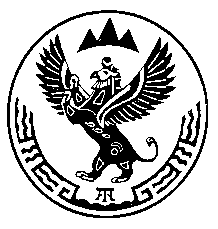 Министерство природных ресурсов, экологии иимущественных отношений Республики АлтайПРИКАЗ«  21  » августа 2018 г.                                                                        №  514                                               г. Горно-АлтайскО прекращении права пользования недрами муниципальному унитарному предприятию Чемальского района «ЖКО Чемал»по лицензии ГОА 00194 ВЭВ соответствии с пунктом 1 части 1 статьи 20 Закона Российской Федерации от 21 февраля 1992 года №2395-1 «О недрах»,п р и к а з ы в а ю:1. Прекратить право пользования недрами по лицензии ГОА 00194 ВЭ, выданной муниципальному унитарному предприятию Чемальского района «ЖКО Чемал» 27 июля 2003 года (дата государственной регистрации лицензии), с целевым назначением добыча питьевых подземных вод скважинами №№ Г17/92, 1228, Г3/95, 1225, 721, Г3/99, расположенными в с. Чемал, с. Толгоек Чемальского района, в связи с истечением срока действия лицензии.2. Муниципальному унитарному предприятию Чемальского района «ЖКО Чемал» в месячный срок с даты принятия приказа сдать оригинал лицензии на право пользования недрами в Министерство природных ресурсов, экологии и имущественных отношений Республики Алтай.3. Отделу недропользования и водных отношений (А.С. Сакладов):а) исключить лицензию из единого государственного реестра лицензий на право пользования участками недр местного значения;б) направить копию настоящего Приказа муниципальному унитарному предприятию Чемальского района «ЖКО Чемал» (649240, Чемальский район, с. Чемал, ул. Новая, 20) и Горно-Алтайский филиал ФБУ «Территориальный фонд геологической информации по Сибирскому федеральному округу» (649000, Республика Алтай, г. Горно-Алтайск, ул. Улагашева, д.13).4. Настоящий Приказ вступает в силу со дня его подписания.5. Контроль за исполнением настоящего Приказа возложить на Первого заместителя министра Е.А. Мунатова.Министр                                                                                               А.А. АлисовВнесено:Начальником отдела недропользованияи водных отношений_______________А.С. СакладовымСогласовано:Первый заместитель министра_____________ Е.А. МунатовАмургушева А.А., 6-25-27